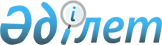 О признании утратившим силу решения акима города Экибастуза от 10 апреля 2015 года № 4 "Об объявлении на автомобильных дорогах Экибастуз - Бескауга и Экибастуз - Майкаин чрезвычайной ситуации природного характера"Решение акима города Экибастуза Павлодарской области от 05 августа 2015 года № 6      В соответствии со статьей 33 Закона Республики Казахстан от 23 января 2001 года "О местном государственном управлении и самоуправлении в Республике Казахстан", статьей 40 Закона Республики Казахстан от 24 марта 1998 года "О нормативных правовых актах" и в целях приведения в соответствие с действующим законодательством Республики Казахстан, принимаю РЕШЕНИЕ:

      1.  Признать утратившим силу решение акима города Экибастуза от 10 апреля 2015 года № 4 "Об объявлении на автомобильных дорогах Экибастуз - Бескауга и Экибастуз - Майкаин чрезвычайной ситуации природного характера" (зарегистрировано в Департаменте юстиции Павлодарской области за № 4442, опубликовано 30 апреля 2015 года в газетах "Отарқа" № 17 и "Голос Экибастуза" № 17).

      2.  Контроль за исполнением настоящего решения возложить на руководителя аппарата акима города Экибастуза Адасбаеву М.Д.


					© 2012. РГП на ПХВ «Институт законодательства и правовой информации Республики Казахстан» Министерства юстиции Республики Казахстан
				
      Аким города Экибастуза

А. Вербняк
